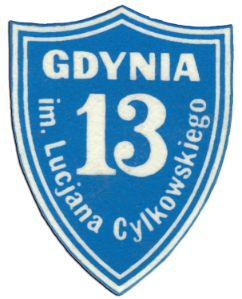 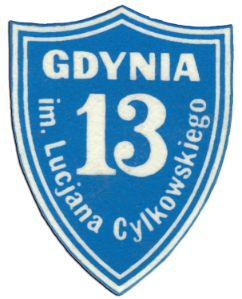 Zał. 5	        Gdynia, dnia ………………………….......................................................... (Imię i nazwisko wnioskodawcy)OŚWIADCZENIE	Niniejszym oświadczam, że syn/córka ……………………………………….. urodzony/a …………………… uczęszczał/a w roku szkolnym …………………………… 
do przedszkola położonego w obwodzie SP 13.……………………………………                     podpis rodzica